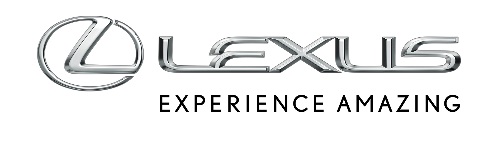 28 LIPCA 2020LEXUS OFICJALNYM SAMOCHODEM 77. MIĘDZYNARODOWEGO FESTIWALU FILMOWEGO W WENECJI – LA BIENNALE DI VENEZIALexus jest oficjalnym samochodem Międzynarodowego Festiwalu Filmowego w Wenecji - La Biennale di VeneziaMarka Lexus angażuje się w organizację La Biennale di Venezia już po raz czwarty z rzęduWśród 36 samochodów, które będą towarzyszyć na czerwonym dywanie aktorom, reżyserom i innym twórcom kina oraz celebrytom, w centrum uwagi znajdą się dwie nowości – UX 300e, pierwszy całkowicie elektryczny samochód Lexusa, oraz nowa ikona stylu i przyjemności z jazdy - LC ConvertibleUX 300e i LC Convertible będą miały podczas Festiwalu Filmowego w Wenecji swoją włoską premieręNowy Lexus UX 300e będzie również gwiazdą specjalnej wystawy w samym sercu Międzynarodowego Festiwalu Filmowego w Wenecji na wyspie LidoJuż po raz czwarty z rzędu Lexus uzyskał status oficjalnego samochodu Biennale Cinema 2020, który zostanie zorganizowany w Wenecji na wyspie Lido od 2 do 12 września 2020 oku. W tym roku przewodniczącą Międzynarodowego Jury konkursu festiwalowego zostanie Cate Blanchett, zaś włoska aktorka Anna Foglietta poprowadzi ceremonie otwarcia i zamknięcia Festiwalu Filmowego.Dostarczanie niepowtarzalnych przeżyć, wywoływanie nowych emocji, wyzwalanie pasji, to tylko niektóre z wartości, które łączą świat kina i markę Lexus. Niezależnie od tego, czy chodzi o autorski film, czy o samochód Lexusa, kunszt w tworzeniu dzieła, najwyższa dbałość o każdy szczegół, a przede wszystkim skupienie na człowieku to podstawowe składniki, które pozwalają przekazać autentyczne, niepowtarzalne, zapadające w pamięć emocje.Festiwal w Wenecji, święto wybitnego autorskiego kina, będzie idealną scenerią dla krajowych premier dwóch modeli, które ucieleśniają najważniejsze wartości Lexusa: nieustanne innowacje oraz niepowtarzalny styl.Nowa linia innowacyjnych samochodów Lexus Electrified zadebiutuje w Wenecji pod postacią modelu UX 300e, pierwszego w pełni elektrycznego samochodu Lexusa. Reprezentuje on wizję marki bezemisyjnej motoryzacji przyszłości, łączącej komfort, osiągi i wyrafinowany styl. Rozwój niepowtarzalnego stylu Lexusa znalazł swój najbardziej spektakularny wyraz w postaci nowego coupe LC Convertible, który charakteryzuje nadzwyczajny design oraz dopracowanie każdego szczegółu, z którego Lexus jest znany. Zamiłowanie do dbałości o szczegóły jest widoczne w projekcie i kolorystyce wnętrza, czy też w wytrzymałej, funkcjonalnej konstrukcji oraz wyrafinowanym wykończeniu składanego dachu.„W tym roku Lexus ponownie potwierdza swoje związki ze światem filmu, z którym łączy nas wiele wartości – przede wszystkim umiejętność dawania emocji, połączona z kunsztem wykonania końcowego produktu i inteligentnym wykorzystaniem najbardziej zaawansowanych technologii” – powiedział Maurizio Perinetti, dyrektor Lexus Italy Division. – „Na tych wartościach opierają się nasze dwa premierowe modele: UX 300e i LC Convertible”.Jako oficjalny samochód La Biennale di Venezia Lexus będzie miał przywilej towarzyszenia aktorom i twórcom kina w drodze na czerwony dywan. Do transportu gwiazd posłuży 36 samochodów. Wśród nich główne role zagrają LC Convertible i nowy w pełni elektryczny UX 300e, do których dołączy pełna gama SUV-ów, luksusowy sedan ES i flagowe coupe LC – wszystkie wyposażone w pełny napęd hybrydowy Lexusa. Podczas Festiwalu UX 300e zostanie zaprezentowany na specjalnej wystawie w sercu Międzynarodowego Festiwalu Filmowego w Wenecji, aby wszyscy odwiedzający i miłośnicy filmów obecni na wyspie Lido mieli ekskluzywny dostęp to pierwszego seryjnego samochodu realizującego koncepcję Lexus Electrified.